SPOR variabellista uppdatering till SPOR 4.1.3 Hej,På styrelsemötet 2024-03-14 beslöts det att uppdatera SPORs variabellista till version 4.1.3.Den enda skillnaden mot föregående version är en ordentlig genomgång och uppdatering av de s.k. SNOMED beteckningarna.Det har alltså inte tillkommit eller avförts någon ny variabel.En ny variabellista betyder även att historiken för SPORs variabellista har uppdaterats.Listan presenterades även kort på användarmötet för någon vecka sedanMed hopp om en fantastisk vår!Peter Spetz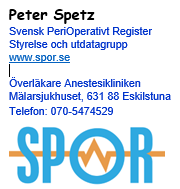 